线上选购图书操作说明一、线上选购图书时间、网址：2022年9月13日-9月16日,https://d.cxstar.com二、登录：点击右上角【登录】 统一帐号：ZGHY2158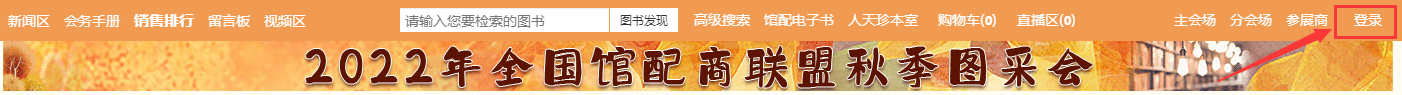 选择【图书馆登录】→输入【用户名】ZGHY2158→选择单位属性【高校馆】→输入【图形码】登录。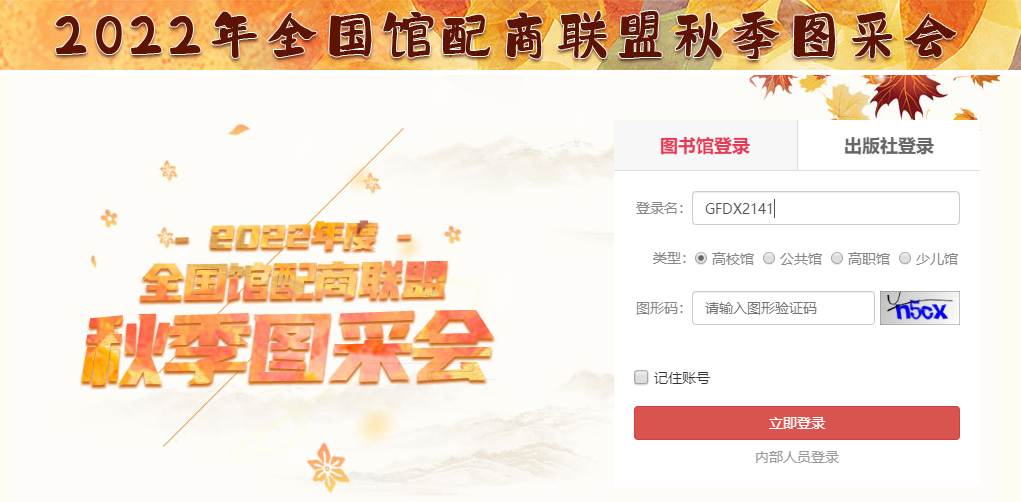 平台将数据分大学版、高职版、少儿版和全品种，我馆收藏适用于大学本科及以上图书。三、荐购1.检索图书：点击首页的【图书发现】可查看书目明细，点开具体的图书进行荐购。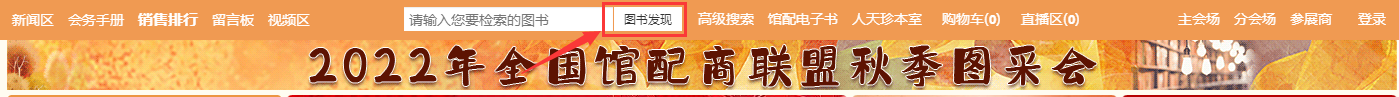 1.1 平台可按图书的出版时间、定价排序。也可按价格区间、出版时间段、重点图书【即图书馆关注的重点出版社】进行筛选。1.2 平台提供【列表】和【表格】两种呈现模式。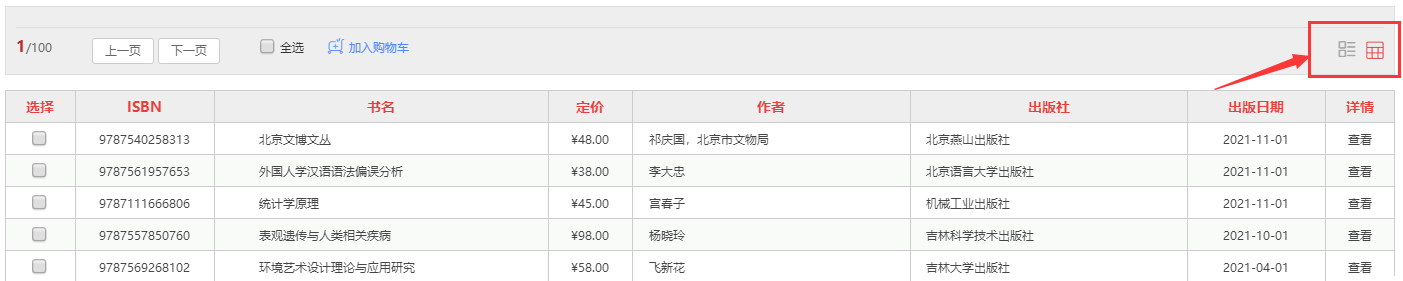 2.高级检索：可同时满足多项检索条件，筛选出需要选购的书目。3.馆配电子书：可直接选购纸质图书，电子书仅做参考。如需购电子书可联系图书馆。4.我的荐购：【个人中心】→【我的荐购】 中可查看到所有的荐购书目，及图书馆的采纳情况。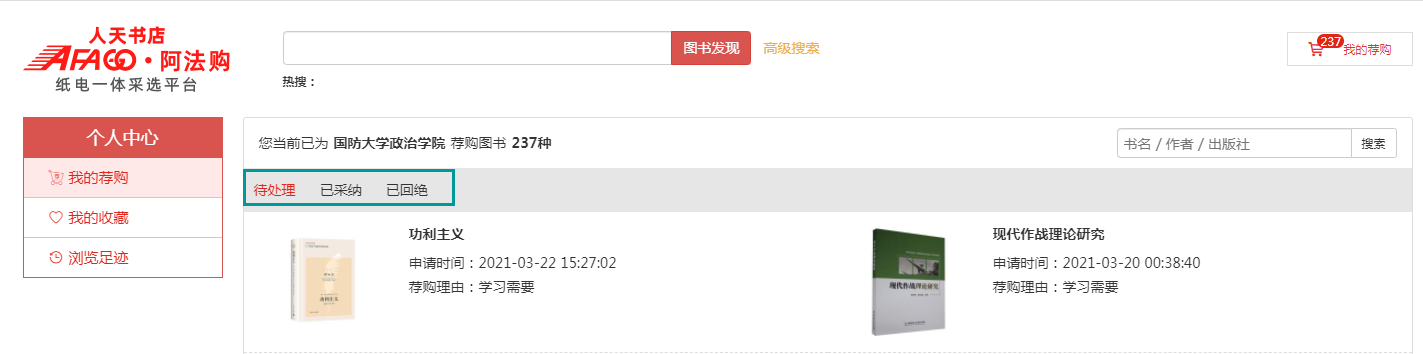 四、即时通信操作过程如遇问题，可通过“QQ交谈”的方式联系平台在线客服咨询。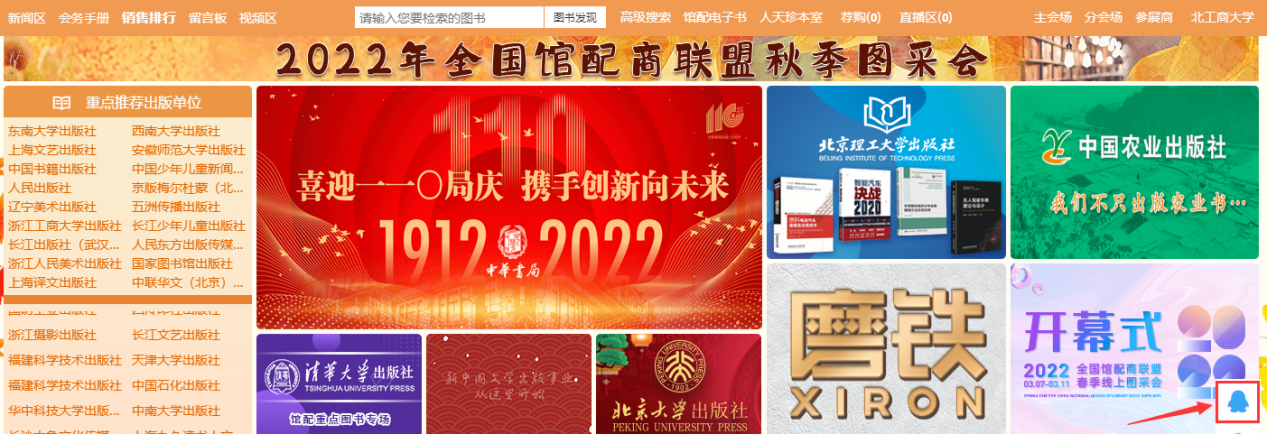 五、平台展示1.主会场：其右上角展示图书采会开幕式领导讲话及平台消息发布。其他板块主要展示重点出版社书目，直接点击出版社名称即可进入选书界面。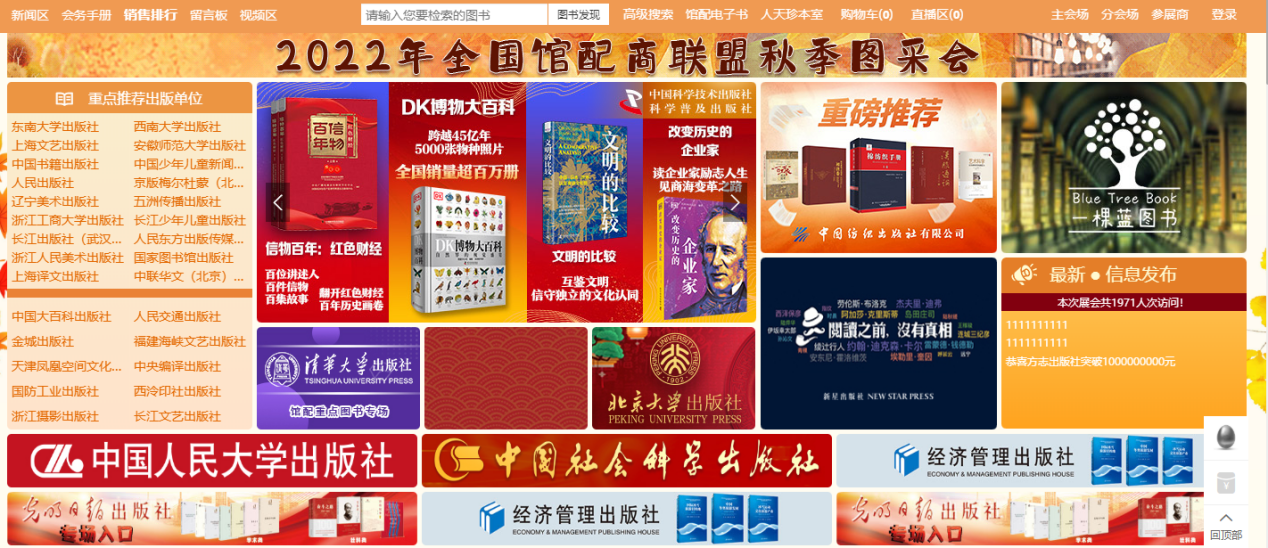 2.分会场：2.1 出版社分会场：按出版社综合分类和出版公司名称展示各出版社图书，点击分类首先展示该类别下的出版社名单（按名称首字母排序），点击出版社名称即可进入选书界面。2.2 图书分会场：根据图书的中图法分类及学科分类展示各类图书，直接点击分类即可进入选书界面3.新闻区：发布最新线上书市动态。4.销量排行榜：左上角的【销量排行榜】对出版社、图书公司、出版社分类、图书单品销量进行时时榜单排行。可作为选书参考。5.留言板：平台的交流区，实时在线客服答疑解惑。